SUGERENCIAS Y METODOLOGÍAS PARA MEJORAR TUS APRENDIZAJES COMPRENSIÓN DEL ENTORNO SOCIOCULTURAL GUÍA N°5OBJETIVO DE APRENDIZAJE OA1: Comprender los roles que desarrollan miembros de su familia y de su comunidad, y su aporte para el bienestar común. OBJETIVO DE APRENDIZAJE TRANSVERSAL ÁMBITO: DESARROLLO PERSONAL Y SOCIALNÚCLEO: IDENTIDAD Y AUTONOMÍAOA2:  Manifestar disposición y confianza para relacionarse con algunos adultos y pares que no son parte del grupo o curso.SUGERENCIAS:-  Inicia una conversación con tu hijo o hija y explícale cuales son los roles y funciones que cumple cada miembro de tu familia, como lugar de trabajo, que realiza en ese lugar, aporte a la comunidad, etc.- Observa el siguiente link para apoyarte en aprender este nuevo contenido.  https://www.youtube.com/watch?v=GaD7abMU9i4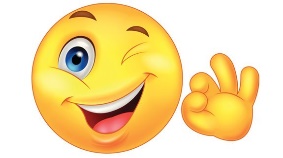 - Ahora están listos para realizar las nuevas actividades. 